 Nov / Dec 2021, Jan 2022 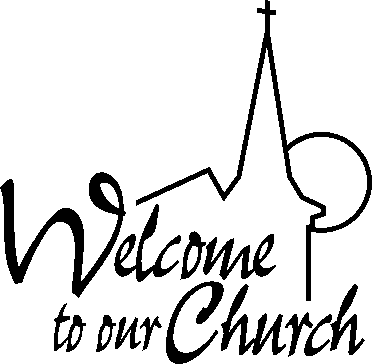 Living Savior Lutheran Church and PreschoolWorship Services Sundays 8:30am, Traditional Worship, Holy Communion 1st and 3rd Sundays Sundays 11:00am, Traditional Worship, Holy Communion 2nd and 4th Sundays, Modern Worship Services – November 21st and December 12th Thanksgiving Eve Service 7:00 pm, November 24th Mid-Week Advent Services 7:00 pm, December 1st ,  8th,  15th Service of Lessons and Carols, Sunday, December 19th at 8:30 Church Service.  Seven Lessons and Carols showing God's plan of salvation form Creation through the birth of Christ.Christmas Eve Candlelight Services, 6:30 pm & 8:30 pm, Traditional Worship with communion, December 24th  On-Line Worship OpportunitiesSunday 11:00 am service live-streamed and available for later viewing, see LSLC Website for details www.livingsaviorlutheran.orgMost Holiday services live-streamed and available for later viewing, see LSLC Website for details.Prayer requests to be included in services, please email request to Pastor Andy Lissy ott925@aol.com by 11:00 am on Fridays or fill out prayer card in Narthex before each ServiceEvents happening this Nov / Dec / Jan	Crop Walk, Sunday November 14th 2:00 – 4:00 pm, Join the walk or donate to benefit the hungry! Out walking team is “Klein’s Kids”. For more information contact Steve GalingPreschool Activities - For more information call the preschool office at 703-352-4208 or email preschool@livingsaviorlutheran.org. Registration for the 2021 - 2022 school year continues, openings for age 2 ½- Pre KChildren Thanksgiving Feasts in Classrooms, November 17th Preschool Christmas Program, December 8th 10:00 am in SanctuaryYouth Group Ministry – For more information contact Jonathan LoeschSpaghetti Dinner Fundraiser, Dec. 1st 5:30 to 7:00 pm before Advent ServiceParents Night Fundraiser, Dec. 17th, 5:00 to 9:00 pm, In Klein HallCongregation, Youth and Preschool Christmas Festival, Saturday, Dec. 11th LSLC Fall Voters’ Meeting, Sunday November 21st between ServicesCathedral Brass Christmas Concert, Saturday, Dec. 4th from 6 – 7 pm, in Sanctuary. For more information contact Ric Weyrick.On-going eventsAdult Sunday School, Between Services Sundays, Virtual and In-person at LSLC. Contact: Jason TolbertChildren Sunday School, Between Services Sundays, Contact: Jean-Marie Galing Confirmation Class, Between Services Sundays, Contact: Pastor AndyMen’s Saturday Morning Fellowship and Bible Study, 7:30am – 9am, 2nd & 4th Saturdays. Virtual and In-person at LSLC. Contact: Paul Gross Virtual Men's Happy Hour Fellowship, 1st & 3rd Fridays, 5pm. Contact: Paul Gross Men’s Christian Fellowship Dinner, 4th Thursdays, 6pm. Contact: Pastor Andy or Ric WeyrickOpportunities to serve this Nov / Dec / JanOperation Christmas Child, Bring joy and hope to children by filling shoeboxes with gifts and the Good News of God’s love. Bring filled shoeboxes to Church by Nov. 21st  Thanksgiving Dinner Drive, Donate Thanksgiving Dinner food items or gift cards for families at Shelter House. Donations due to Church by Nov. 21st.Angel Tree Gifts for families at Shelter House, Gift requests available Mid-November. Wrapped Gifts due by Wednesday, December 16th. Look for the tree and sign-ups. Christmas Tree Sales, November 26th to December 23rd, unload, sell trees (Profits support Church Ministries). For more information contact Keith MeinsHyperthermia Program for Fairfax Homeless, Living Savior will join Lord of Life in providing supplies and food for a week in February 2022.  Details (TBD)On-going opportunities to serveAltar Guild, Contact: Pam BelchChancel Choir Contact: Dr. Wallace HortonModern Praise Ensemble Contact: Candie JeffersonConcordia Food Bank, Contact: Miki KoltonGreeters, Contact: Ric Weyrick or Bob WilluweitLay Readers, Lay Crucifers, Contact: Dr. Wallace Horton Security Ushers, Contact: Kevin FlomUshers, Contact: Pastor Andy LissyMinistries, Communication; Education; Elders; Fellowship; George Mason; Worship; Outreach; Preschool; Property; Social; Stewardship; Youth; Young AdultLiving Savior Lutheran Church and PreschoolPastor: Andy LissyPreschool Director: Terri Kiss5500 Ox RoadFairfax Station, Virginia 22039-1020Church Office: 703-352-1421Preschool Office: 703-352-4208www.livingsaviorlutheran.org